2018 Lady Falcon 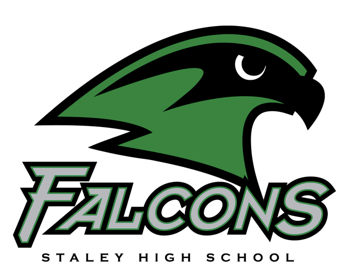 Novice TournamentDate:  September 5th, 2018 -- WednesdayLocation:	Staley High SchoolCost:		$80.00 per team – Payable to Staley High School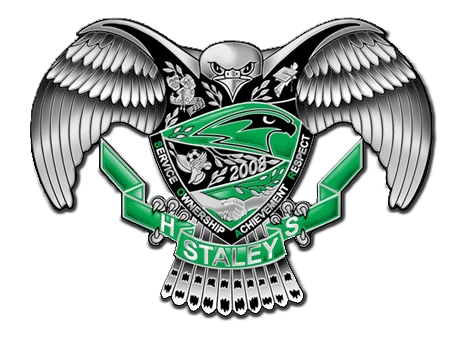 Time:		Coaches Meeting will begin at 8am, with play to start by 8:30amFormat:	Singles Brackets start in the morning = 6-Flights of Singles		Doubles Bracket follows singles = 3-Flights of Doubles*Number of players needed… 6-to-12 depending on if you are doubling back with singles and doubles.  Keep in mind, if the ladies double-back, then they will be playing SIX matches on the day.Scoring:	Pro-6 with NO-AD and tiebreaker to be played at 5-allTeam Pts:	1st = 8 pts; 2nd = 7 pts; 3rd = 6 pts…. 8th = 1 pt. Awards:	Team Plaque for 1st and 2nd Place…. Individual Medals for 1st, 2nd, and 3rd Place in each BracketOther Important Info…NO JV Players.  Entrants should be ranked outside of the Top 12.Seniors ARE ALLOWED to participate if they are ranked outside the Top 12Each team needs to bring SIX cans of tennis balls to give the score tableLimited shade on-site… So, bring some tents if you have them.It is also a bit of a walk to the building for water, so come prepared!!!2018 Participating Schools… (8 teams)Lee’s Summit North, Lee’s Summit West, Liberty, North Kansas City, Park Hill, Platte County, Staley #1, and Staley #2